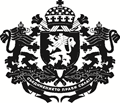 РЕПУБЛИКА БЪЛГАРИЯМинистър на земеделието и хранитеОДОБРЯВАМ:	ДЕСИСЛАВА ТАНЕВАМИНИСТЪР НА  ЗЕМЕДЕЛИЕТО И ХРАНИТЕ ДОКУМЕНТАЦИЯ ЗА УЧАСТИЕ  В ПРЯКО ДОГОВАРЯНЕ С ОПРЕДЕЛЕНИ ЛИЦА ПО РЕДА НА ЧЛ. 182, АЛ. 1, Т. 5 ОТ ЗОПЗА ВЪЗЛАГАНЕ НА ОБЩЕСТВЕНА ПОРЪЧКА С ПРЕДМЕТ:„Изготвяне на проект на нормативен акт с работно заглавие „Кодекс за поземлените отношения“”Съгласували:_________________Свилен КостовЗаместник-министър_________________Георги СтояновГлавен секретар на МЗХ_________________Десислава СтояноваДиректор на дирекция ФУ_________________Николай МариновГлавен директор на ГД ЗРП_________________Стилиян МитевДиректор на дирекция ПОК_________________Магдалена ДаковаДиректор на дирекция ПООПИзготвил:_________________Е. Сотировадържавен експерт, отдел ОП, д-я ПООПГр. София, 2016 г.Приложение № 1ОПИС НА ПРЕДСТАВЕНИТЕ ДОКУМЕНТИ, КОИТО СЪДЪРЖА ОФЕРТАТА НА УЧАСТНИКАОтносно: Пряко договаряне с определени лица по реда на чл. 182, ал. 1, т. 5 от ЗОП за извършване на услуга с предмет: „Изготвяне на проект на нормативен акт с работно заглавие „Кодекс за поземлените отношения“Дата __________				ПОДПИС И ПЕЧАТ: _________________                                                                                                  (Име и длъжност)	                        		                                               Приложение № 2                              		        ПРЕДСТАВЯНЕ НА УЧАСТНИКАОтносно: Пряко договаряне с определени лица по реда на чл. 182, ал. 1, т. 5 от ЗОП за извършване на услуга с предмет: „Изготвяне на проект на нормативен акт с работно заглавие „Кодекс за поземлените отношения“”УВАЖАЕМА ГОСПОЖО МИНИСТЪР,Предоставяме на Вашето внимание следното: ________________________(Посочване на единен идентификационен код по чл. 23 от Закона за търговския регистър, БУЛСТАТ и/или друга идентифицираща информация в съответствие със законодателството на държавата, в която участникът е установен)Административни сведения:Наименование на участника: _________________________________________Данни за контакт: Адрес: ________________________________________________________________Телефон: ______________________________________________________________Факс: _________________________________________________________________Е-mail: ________________________________________________________________Лице, представляващо участника: __________________________________________                                                                      (трите имена)______________________________________________________________________________(данни по документ за самоличност)____________________________________________________________________________(длъжност)3.1 Лице за контакти: _____________________________________________________(трите имена)________________________________________________________________________ (длъжност)Телефон/факс/ е-mail: ____________________________________________________Обслужваща банка ___________________________________________________(наименование на обслужващата банка на участника)______________________________________________________________________ (адрес на банката)         _______________________________________________________________________(I B A N  сметка, B I C код на банката)Титуляр на сметката: _____________________________________________________Дата __________				ПОДПИС И ПЕЧАТ: _________________                                                                                                  (Име и длъжност)Приложение № 3ТЕХНИЧЕСКО ПРЕДЛОЖЕНИЕОт 	/изписва се наименованието на търговеца/Регистриран/вписан  в _______________ регистър при _______________________________ с ЕИК/БУЛСТАТ 	, представлявано от 	 	 в качеството му на 	Относно: Пряко договаряне с определени лица по реда на чл. 182, ал. 1, т. 5 от ЗОП за извършване на услуга с предмет: „Изготвяне на проект на нормативен акт с работно заглавие „Кодекс за поземлените отношения“”УВАЖАЕМА ГОСПОЖО МИНИСТЪР,С настоящото във връзка с решение за възлагане на обществена поръчка за извършване на услуга с предмет: „Изготвяне на проект на нормативен акт с работно заглавие „Кодекс за поземлените отношения“”, Ви представям предложение за участие в обявената от Вас процедура.Желая да участвам и предлагам да изпълня поръчката в съответствие с Техническата спецификация. Декларирам, че съм съгласен с поставените от Вас условия и ги приемам без възражения.Срок за изпълнение 15.11.2016 година.2. Заявявам, че ще изпълня поръчката в съответствие с всички нормативни изисквания за този вид дейност, както и в съответствие с изискванията, посочени в Техническата спецификация на възложителя.3. Уведомен съм и заявявам, че всички данни, материали, информация и анализи, в т. ч. и кодекса, създадени в хода на изпълнение на настоящата процедура, след предаване на възложителя, стават собственост на възложителя, като му прехвърлям и възникналите върху тях права на интелектуална собственост, без за това да се дължат други суми, различни от уговореното в договора. 4. За изпълнение предмета на поръчката прилагаме: 	4.1. документ за упълномощаване, когато лицето, което подава офертата, не е законният представител на участника- оригинал;	4.2. настоящото предложение за изпълнение на поръчката в съответствие с техническата спецификация и изискванията на възложителя за поръчката; 	4.3. декларация за срока на валидност на офертата - Приложение № 4.Дата __________				ПОДПИС И ПЕЧАТ: _________________                                                                                                  (Име и длъжност)Приложение № 4ДЕКЛАРАЦИЯЗА СРОК НА ВАЛИДНОСТ НА ОФЕРТАТАОтносно: Пряко договаряне с определени лица по реда на чл. 182, ал. 1, т. 5 от ЗОП за извършване на услуга с предмет: „Изготвяне на проект на нормативен акт с работно заглавие „Кодекс за поземлените отношения“”Долуподписаният/ата/: ________________________________________________________                                                              (собствено, бащино, фамилно име)с ЕГН: _________________, притежаващ/а л.к. № ________________, издадена на _____________, от ____________________, с постоянен адрес: гр. (с) _______________________, община _______________, област _______________________, ул. _____________________, бл. _________, ет. ___________, ап. _________, в качеството си на ____________________, на участника _______________________________________                  (длъжност)                                                 (наименование на участника)с ЕИК/БУЛСТАТ ___________________С подаването на настоящата оферта,Д Е К Л А Р И Р А М, ЧЕ:Сме съгласни валидността на нашата оферта да бъде 180 (сто и осемдесет) календарни дни от крайния срок за получаване на оферти, посочен в поканата.Известна ми е отговорността по чл. 313 от Наказателния кодекс за посочване на неверни данни.Дата __________				ПОДПИС И ПЕЧАТ: _________________                                                                                                  (Име и длъжност)Приложение № 5ЦЕНОВО ПРЕДЛОЖЕНИЕОт __________________________________________________________________________(наименование на участника)и подписано от _______________________________________________________________(трите имена и ЕГН)в качеството му на ___________________________________________________________(на длъжност)с ЕИК/БУЛСТАТ/ЕГН/друга индивидуализация на участника или под изпълнителя (когато е приложимо):_________________________________________________________________;Относно: Пряко договаряне с определени лица по реда на чл. 182, ал. 1, т. 5 от ЗОП за извършване на услуга с предмет: „Изготвяне на проект на нормативен акт с работно заглавие „Кодекс за поземлените отношения“”УВАЖАЕМА ГОСПОЖО МИНИСТЪР,          С настоящото, Ви представяме нашето ценово предложение за участие в обявената от Вас обществена поръчка по реда на чл. 182, ал. 1, т. 5 от ЗОП за извършване на услуга с предмет: „Изготвяне на проект на нормативен акт с работно заглавие „Кодекс за поземлените отношения“”Цена за цялостно изпълнение на поръчката			   лв. без ДДС.Към настоящото ценово предложение прилагам хонорар-сметка /свободен текст/, съдържаща сумите по отделните пера, по които предвиждам да извърша разходи при изпълнение на поръчката. Забележка: сборът на сумите на отделните пера от хонорар-сметката следва да съвпада с общата цена на услугата, предложена в настоящата оферта. Хонорар-сметката се подписва и подпечатва. При различие между калкулираната обща стойност и цените по пера, за валидни се считат представените цени по пера, а очакваната обща стойност се преизчислява съобразно цените по пера.Дата __________				ПОДПИС И ПЕЧАТ: _________________                                                                                                  (Име и длъжност)Приложение № 6ДЕКЛАРАЦИЯпо чл. 3, т. 8 и чл. 4 от Закона за икономическите и финансовите отношения с дружествата, регистрирани в юрисдикции с преференциален данъчен режим, свързаните с тях лица и техните действителни собственициДолуподписаният/-ната/  _______________________________________________________, с ЕГН __________________, в качеството ми на ____________________________________ (посочва се длъжността и качеството, в което лицето има право да представлява  и управлява - напр. изпълнителен директор, управител или др.)на ___________________________________________________________________________                            (посочва се наименованието на участника)с ЕИК/БУЛСТАТ _________________, със седалище и адрес на управление: ____________________________________________________________________________Относно: Пряко договаряне с определени лица по реда на чл. 182, ал. 1, т. 5 от ЗОП за извършване на услуга с предмет: „Изготвяне на проект на нормативен акт с работно заглавие „Кодекс за поземлените отношения“”Д Е К Л А Р И Р А М, Ч Е:1. Представляваното от мен дружество е /не е регистрирано в юрисдикция с                                                                                                                                                             (ненужното се зачертава)преференциален данъчен режим, а именно: ________________________________________2. Представляваното от мен дружество е / не е свързано с лица, регистрирани в                                                    (ненужното се зачертава)юрисдикции с преференциален данъчен режим, а именно: ___________________________3. Представляваното от мен дружество попада в изключението на чл. 4, т. _______________от Закона за икономическите и финансовите отношения с дружествата, регистрирани в юрисдикции с преференциален данъчен режим, свързаните с тях лица и техните действителни собственици.Забележка: Тази точка се попълва, ако дружеството е регистрирано в юрисдикция с преференциален данъчен режим или е свързано с лица, регистрирани в юрисдикции с преференциален данъчен режим.4. Запознат съм с правомощията на възложителя по чл. 6, ал. 4 от Закона за икономическите и финансовите отношения с дружествата, регистрирани в юрисдикции с преференциален данъчен режим, свързаните с тях лица и техните действителни собственици, вр. §7, ал. 2 от Заключителните разпоредби на същия.Известно ми е, че за неверни данни нося наказателна отговорност по чл. 313 от Наказателния кодекс.Дата __________				ПОДПИС И ПЕЧАТ: _________________                                                                                                  (Име и длъжност)Приложение №7ДЕКЛАРАЦИЯза липса на свързаност с друг участник по чл. 101, ал. 11 от ЗОП Долуподписаният/-ната/  _______________________________________________________, с ЕГН __________________, в качеството ми на ____________________________________ (посочва се длъжността и качеството, в което лицето има право да представлява  и управлява - напр. изпълнителен директор, управител или др.)на ___________________________________________________________________________                            (посочва се наименованието на участника)с ЕИК/БУЛСТАТ _________________, със седалище и адрес на управление: ____________________________________________________________________________Относно: Пряко договаряне с определени лица по реда на чл. 182, ал. 1, т. 5 от ЗОП за извършване на услуга с предмет: „Изготвяне на проект на нормативен акт с работно заглавие „Кодекс за поземлените отношения“”ДЕКЛАРИРАМ, че:Представляваният от мен участник _______________________________________________                                                                         (посочва се наименованието на участника)  не е свързано лице с друг участник в откритата процедура по възлагане на обществена поръчка.Известна ми е отговорността по чл. 313 от НК за посочване на неверни данни. Дата __________				ПОДПИС И ПЕЧАТ: _________________                                                                                                  (Име и длъжност)Приложение № 8Д Е К Л А Р А Ц И Япо чл. 97, ал. 6 от ППЗОП(за липса на обстоятелствата по чл. 54, ал. 1, т. 1, 2 и 7 от ЗОП)Долуподписаният/-ната/_______________________________________________________ с ЕГН ____________, в качеството ми на __________________ (посочва се длъжността и качеството, в което лицето има право да представлява  и управлява - напр. изпълнителен директор, управител или др.) на _______________________________________________                              (посочва се наименованието на участника)с ЕИК ____________, със седалище и адрес на управление: __________________________________________________________________________________________________Относно: Пряко договаряне с определени лица по реда на чл. 182, ал. 1, т. 5 от ЗОП за извършване на услуга с предмет: „Изготвяне на проект на нормативен акт с работно заглавие „Кодекс за поземлените отношения“”Д Е К Л А Р И Р А М, Ч Е:1. Не съм осъден с влязла в сила присъда, за:а) тероризъм по чл. 108а от Наказателния кодекс;б) трафик на хора по чл. 159а – 159г от Наказателния кодекс;в) престъпление против трудовите права на гражданите по чл. 172 от Наказателния кодекс;г) престъпление против младежта по чл. 192а от Наказателния кодекс;д) престъпления против собствеността по чл. 194 – 217 от Наказателния кодекс;е) престъпление против стопанството по чл. 219 - 252 от Наказателния кодекс;ж) престъпление против финансовата, данъчната или осигурителната система по чл. 253 - 260 от Наказателния кодекс; з) подкуп по чл. 301 - 307 от Наказателния кодекс; и) участие в организирана престъпна група по чл. 321 и 321а от Наказателния кодекс; й) престъпление против околната среда по чл. 352 – 353е от Наказателния кодекс.2. Осъждан съм с влязла в сила присъда, но съм реабилитиран за следното престъпление, посочено в т. 1.1: ______________________________________________                           (в случай, че лицето не е осъждано – попълва НЕ на празното място) 2.1. Не съм осъден с влязла в сила присъда, за престъпление, аналогично на тези по т. 1.1, в друга държава членка или трета страна; 2.2. Осъждан съм с влязла в сила присъда, за престъпление, аналогично на тези по т. 1.1, в друга държава членка или трета страна, но съм реабилитиран за следното престъпление, посочено в т.1.1: _______________________________________________                           (в случай, че лицето не е осъждано – попълва НЕ на празното място) 3. Не е налице конфликт на интереси, който не може да бъде отстранен. 4. Задължавам се да уведомя възложителя за всички настъпили промени в декларираните по-горе обстоятелства в 7-дневен срок от настъпването им. Известно ми е, че при деклариране на неверни данни нося наказателна отговорност по чл. 313 от НК.Дата, ____________                                ИМЕ, ПОДПИС: _____________________                                                                                  /трите имена и подпис/Забележка: Декларацията се подписва от лицата, които представляват участника, в т. ч. от прокуристите, ако има такива.                                                                                                      Приложение № 9Д Е К Л А Р А Ц И Япо чл. 97, ал. 5 от ППЗОП(за липса на  обстоятелствата по чл. 54, ал. 1, т. 3 - 5 от ЗОП)Долуподписаният/-ната/_______________________________________________________ с ЕГН ____________, в качеството ми на __________________ (посочва се длъжността и качеството, в което лицето има право да представлява  и управлява - напр. изпълнителен директор, управител или др.) на _______________________________________________                              (посочва се наименованието на участника)с ЕИК ____________, със седалище и адрес на управление: _________________________________________________________________________________________________Относно: Пряко договаряне с определени лица по реда на чл. 182, ал. 1, т. 5 от ЗОП за извършване на услуга с предмет: „Изготвяне на проект на нормативен акт с работно заглавие „Кодекс за поземлените отношения“”Д Е К Л А Р И Р А М, Ч Е:1. Представляваният от мен участник:1.1. Няма задължения за данъци и задължителни осигурителни вноски по смисъла на чл. 162, ал. 2, т. 1 от Данъчно-осигурителния процесуален кодекс и лихвите по тях, към държавата или към общината по седалището на Възложителя и на представлявания от мен  участник или аналогични задължения, установени с акт на компетентен орган, съгласно законодателството на държавата, в която представлявания от мен  участник е установен.1.2. Има задължения за данъци и задължителни осигурителни вноски по смисъла на чл. 162, ал. 2, т. 1 от Данъчно-осигурителния процесуален кодекс и лихвите по тях, към държавата или към общината по седалището на Възложителя и на представлявания от мен участник или аналогични задължения, установени с акт на компетентен орган, съгласно законодателството на държавата, в която представлявания от мен  участник е установен._________________________________________________________________* В случай, че лицето има задължения – попълва ИМА на празното място.* В случай, че лицето няма задължения – попълва НЕ на празното място.2. За представляваният от мен участник не е налице неравнопоставеност в случаите по чл. 44, ал. 5 от ЗОП. 3. Представляваният от мен участник не е представил документ с невярно съдържание, свързан с удостоверяване липсата на основания за отстраняване или изпълнението на критериите за подбор.4. Участникът, който представлявам е предоставил изискващата се информация, свързана с удостоверяване условията, на които следва да отговарят участниците, (включително изискванията за финансови и икономически условия, технически способности и квалификация, когато е приложимо).	Задължавам се да уведомя възложителя за всички настъпили промени в декларираните по-горе обстоятелства в 7-дневен срок от настъпването им. Известно ми е, че при деклариране на неверни данни нося наказателна отговорност по чл. 313 от НК.     				Забележка: •	Съгласно чл. 97, ал. 6, от ППЗОП, декларацията за липсата на обстоятелствата по чл. 54, ал. 1, т. 1, 2 и 7 ЗОП се подписва от лицата, които представляват участника. Когато участникът се представлява от повече от едно лице, декларацията за обстоятелствата по чл. 54, ал. 1, т. 3 - 5 ЗОП се подписва от лицето, което може самостоятелно да го представлява. * Участник, за когото са налице основания по чл. 54, ал. 1, има право да представи доказателства, че е предприел мерки, които гарантират неговата надеждност, въпреки наличието на съответното основание за отстраняване. За тази цел участникът може да докаже, че: 1. е погасил задълженията си по чл. 54, ал. 1, т. 3, включително начислените лихви и/или глоби или че те са разсрочени, отсрочени или обезпечени или са по акт, който не е влязъл в сила.2. е платил или е в процес на изплащане на дължимо обезщетение за всички вреди, настъпили в резултат от извършеното от него престъпление или нарушение;3. е изяснил изчерпателно фактите и обстоятелствата, като активно е съдействал на компетентните органи, и е изпълнил конкретни предписания, технически, организационни и кадрови мерки, чрез които да се предотвратят нови престъпления или нарушения.*•	Съгласно § 2, т. 21 от Допълнителните разпоредби на Закона за обществените поръчки „Конфликт на интереси" е налице, когато възложителят, негови служители или наети от него лица извън неговата структура, които участват в подготовката или възлагането на обществената поръчка или могат да повлияят на резултата от нея, имат интерес, който може да води до облага по смисъла на чл. 2, ал. 3 от Закона за предотвратяване и установяване на конфликт на интереси и за който би могло да се приеме, че влияе на тяхната безпристрастност и независимост във връзка с възлагането на обществената поръчка. •	Община по седалището на възложителя е Столична община.Дата, ____________                                ИМЕ, ПОДПИС: _____________________                                                                                  /трите имена и подпис/Забележка: Декларацията се подписва от лицето, което може самостоятелно да го представлява.                                Приложение № 10	 Проект!ДОГОВОР ЗА УСЛУГА№ _________________________/__________________________ 2016 г.Днес, ________________ 2016 г., в град София,Министерство на земеделието и храните, гр. София, бул. „Христо Ботев” № 55, ЕИК 831909905, представлявано от Десислава Жекова Танева – министър на земеделието и храните и от Капка Алексиева – началник на отдел „Счетоводство” в дирекция „ФУ” на МЗХ, наричано за краткост ВЪЗЛОЖИТЕЛ и__________________________________________________________________________,регистрирано и вписано в Търговския регистър при _________________________ съд, със седалище и адрес на управление: община ______________________, гр. _______________________, ул. _________________________ № ________, БУЛСТАТ /ЕИК __________________, представлявано от __________________________, в качеството му на ______________________, наричано по-долу за краткост ИЗПЪЛНИТЕЛ, на основание чл. 183, вр. чл. 112, вр. чл. 182, ал. 1, т. 5 от Закона за обществените поръчки и Решение № _______________ от ________________________ г. на ВЪЗЛОЖИТЕЛЯ за избор на изпълнител, се договориха за следното:ПРЕДМЕТ НА ДОГОВОРА 	Чл. 1 ВЪЗЛОЖИТЕЛЯТ възлага, а ИЗПЪЛНИТЕЛЯТ приема да извърши услуга с предмет: „Изготвяне на проект на нормативен акт с работно заглавие „Кодекс за поземлените отношения“”, съгласно Техническата спецификация на ВЪЗЛОЖИТЕЛЯ, Техническото предложение, Ценовото предложение на ИЗПЪЛНИТЕЛЯ, подадени в процедурата за възлагане на обществената поръчка по реда на Закона за обществените поръчки - неразделна част от договора, както и съгласно протокола от проведените преговори, подписан от участника и от оценителната комисия.           ІІ. СРОК ЗА ИЗПЪЛНЕНИЕ	Чл. 2 Срокът за изпълнение на услугата е 15.11.2016 г.ІІІ. ГАРАНЦИЯ ЗА ИЗПЪЛНЕНИЕ	Чл. 3 (1) При подписване на договора ИЗПЪЛНИТЕЛЯТ представя гаранция за изпълнение в размер на 5% (пет на сто) от възнаграждението по чл. 9, без ДДС.(2) При подписване на договора ИЗПЪЛНИТЕЛЯТ представя 100% (сто процента) гаранция върху стойността на авансовото плащане по чл. 10, ал. 1, т. 1, без ДДС.(3) ВЪЗЛОЖИТЕЛЯТ освобождава гаранциите в срок до 2 /два/ месеца, след приемане на изпълнението, предмет на настоящия договор, ако изпълнението на поръчката е прието, без забележки.Чл. 4 Гаранциите по чл. 3 следва да бъдат със срок, надвишаващ срока на изпълнение на поръчката с не по-малко от три месеца.		Чл. 5 ВЪЗЛОЖИТЕЛЯТ задържа гаранцията за изпълнение, ако в процеса на изпълнение на договора възникне спор между страните, отнесен за решаване от компетентния съд.	ІV. ПРАВА И ЗАДЪЛЖЕНИЯ НА СТРАНИТЕ     Чл. 6 ВЪЗЛОЖИТЕЛЯТ има следните права и задължения:   1. да получава информация от ИЗПЪЛНИТЕЛЯ за хода на работата по изпълнение на услугата;    2. да осъществява контрол по изпълнението на договора, във всеки момент от изпълнението на договора, без с това да пречи на  ИЗПЪЛНИТЕЛЯ, чрез назначена от ВЪЗЛОЖИТЕЛЯ, комисия за управление и контрол;3. да получи от ИЗПЪЛНИТЕЛЯ завършената услуга, изпълнена качествено и в срок;4. да иска от ИЗПЪЛНИТЕЛЯ да отстрани непълноти и грешки, да преработи или доработи представения проект на нормативен акт, предмет на настоящия договор;5. да откаже приемането на услугата, ако същата не отговаря на изискванията на Техническата спецификация на ВЪЗЛОЖИТЕЛЯ, неразделна част от договора;6. да получи от ИЗПЪЛНИТЕЛЯ изготвения проект на нормативен акт, предмет на настоящия договор,  в това число всички документи съпътстващи хода на изпълнението, съгласно Техническата спецификация. Изготвените в изпълнение на договора документи трябва бъдат представени във формат, в който ВЪЗЛОЖИТЕЛЯТ да може самостоятелно да ги използва, развива, разработва и администрира; 	7. да заплати договореното възнаграждение по реда и условията на договора.  Чл. 7 ИЗПЪЛНИТЕЛЯТ има следните права и задължения:1. да изпълни услугата качествено, в съответствие с договорените изисквания и да я предаде на ВЪЗЛОЖИТЕЛЯ в срок;  2. да отстранява за своя сметка допуснатите грешки и направени пропуски, констатирани от ВЪЗЛОЖИТЕЛЯ;  3. да предоставя на ВЪЗЛОЖИТЕЛЯ информация за хода на работата по изпълнение на услугата, както и да му осигурява възможност за осъществяване на контрол, по изпълнението относно качество и др., във всеки момент от изпълнението на договора, чрез комисията по чл. 6, т. 2;  4. да не предоставя на физически и юридически лица документи и информация, свързани с изпълнението на услугата без писменото съгласие на ВЪЗЛОЖИТЕЛЯ;  5. да представи валидни гаранции по начина, описан в чл. 3-4 от този договор;	6. да изготви и представи на ВЪЗЛОЖИТЕЛЯ в срок до 15.11.2016 г. отчет за изпълнението на поръчката,  ведно с изготвения проект на нормативен акт, предмет на договора и всички документи съпътстващи хода на изпълнението съгласно Техническата спецификация. Всички документи се представят в 3 екземпляра на хартиен носител и 1 екземпляр на магнитен носител (CD);7. да предостави на ВЪЗЛОЖИТЕЛЯ изготвения проект на нормативен акт, предмет на настоящия договор,  в това число всички документи съпътстващи хода на изпълнението, съгласно Техническата спецификация. Изготвените в изпълнение на договора документи трябва бъдат представени във формат, в който ВЪЗЛОЖИТЕЛЯТ да може самостоятелно да ги използва, развива, разработва и администрира;8. да уведоми своевременно ВЪЗЛОЖИТЕЛЯ, в случай че възникнат непреодолими затруднения, които могат за забавят или осуетят точното изпълнение на договора;9. при констатирани непълноти, грешки и пропуски в изготвения проект на нормативен акт, установени след предоставянето му на ВЪЗЛОЖИТЕЛЯ, ИЗПЪЛНИТЕЛЯТ е длъжен да ги отстрани за своя сметка в срок до 5 работни дни от уведомяването му;	10. да получи уговореното възнаграждение по реда и условията на договора.          V. ПРИЕМАНЕЧл. 8 (1) Приемането на документите по чл. 7, т. 6, се осъществява чрез комисията по  чл. 6, т. 2. Документите се представят чрез съпроводително писмо и се регистрират в деловодната система на ВЪЗЛОЖИТЕЛЯ. (2) Комисията по чл. 6, т. 2 разглежда представените документи в срок до 10 работни дни и в случай, че не констатира пропуски или непълноти, се подписва приемо-предавателен протокол между страните, с който работата се приема без забележки.(3) В случай, че бъдат констатирани пропуски или непълноти в представените документи, комисията по чл. 6, т. 2 изготвя протокол с констатации, който се връчва на Изпълнителя за отстраняването им в срок не по-дълъг от 5 работни дни.      VІ. ЦЕНИ И НАЧИН НА ПЛАЩАНЕ          Чл. 9 ВЪЗЛОЖИТЕЛЯТ се задължава  да заплати на ИЗПЪЛНИТЕЛЯ за цялостното  изпълнение на услугата възнаграждение в размер на ____________ (_________________) лева без ДДС, ДДС е в размер на ____________ (______________) лева, или общо _________ (_____________) лева  с включен ДДС.  	Чл. 10 (1) ВЪЗЛОЖИТЕЛЯТ ще заплати възнаграждението по чл. 9 на две части чрез банков превод по сметката на ИЗПЪЛНИТЕЛЯ, както следва: 1. авансово плащане – 20% от общата стойност на договора ще се заплати в срок до 10 (десет) работни дни след сключване на договора. Плащането се осъществява след представяне от ИЗПЪЛНИТЕЛЯ на оригинална фактура.2. окончателно плащане – остатъкът от стойността на договора, в размер на 80 %, ще се заплати след приспадане на авансово изплатената сума по т. 1 в срок до 30 (тридесет) календарни дни, след приемане на извършената услуга, съгласно чл. 8, ал. 2, без забележки. Плащането се осъществява след представяне от ИЗПЪЛНИТЕЛЯ на оригинална фактура.(2) Банковата сметка на ИЗПЪЛНИТЕЛЯ е:Банка: ___________ клон ____________Банкова сметка: IBAN ________________Банков код: BIC ____________________     VІІ. ОТГОВОРНОСТ ПРИ НЕИЗПЪЛНЕНИЕЧл. 11 (1) При забавено изпълнение на услугата по вина на ИЗПЪЛНИТЕЛЯ, той дължи на ВЪЗЛОЖИТЕЛЯ неустойка в размер на 0.5 % от договореното възнаграждение без ДДС за всеки просрочен ден, но не повече от 10%.	(2) При виновно неизпълнение на договорно задължение извън случаите по ал. 1, ИЗПЪЛНИТЕЛЯТ дължи на ВЪЗЛОЖИТЕЛЯ неустойка в размер на 10% от договореното възнаграждение без ДДС.(3) В случаите по ал. 1 или ал. 2 неустойката се удържа от гаранцията за изпълнение. В случай че неустойката надвишава по размер гаранцията за изпълнение Възложителят има право да търси разликата до пълния й размер.	 Чл. 12 Изплащането на неустойки и обезщетения по този договор не лишава изправната страна по договора от право да търси обезщетение за вреди и пропуснати ползи по общия ред.     VІІІ. ПРЕКРАТЯВАНЕ НА ДОГОВОРА Чл. 13 Договорът се прекратява: 1. с изпълнението на всички задължения на страните по него; 2. по взаимно съгласие между страните, изразено в писмена форма; 3. с развалянето му по реда на чл. 87 от Закона за задълженията и договорите.	 Чл. 14 ВЪЗЛОЖИТЕЛЯТ може да развали договора едностранно, с писмено уведомление до ИЗПЪЛНИТЕЛЯ, без предизвестителен срок, ако в хода на изпълнението стане явно, че ИЗПЪЛНИТЕЛЯТ просрочва изпълнението на задълженията си или не извършва услугата с нужното качество. В този случай на заплащане подлежат само тези работи, които са извършени качествено и могат да бъдат полезни на ВЪЗЛОЖИТЕЛЯ.	 Чл. 15 ВЪЗЛОЖИТЕЛЯТ може да прекрати договора с писмено уведомяване на ИЗПЪЛНИТЕЛЯ, без предизвестителен срок, ако в резултат на обстоятелства, възникнали след сключването му, не е в състояние да изпълни своите задължения. В тези случаи той заплаща на ИЗПЪЛНИТЕЛЯ фактически извършената работа по реда на този договор.  ІХ. НЕПРЕОДОЛИМА СИЛАЧл. 16 Непреодолима сила е всяка непредвидима изключителна ситуация или събитие, което е извън контрола на страните и не позволява на една от тях да изпълни задълженията си по договора, възникването му не може да се отдаде на грешка или небрежност от тяхна страна (или от страна на техните изпълнители, представители или служители) и не може да се преодолее при полагане на дължимата грижа.Чл. 17 (1) Непреодолимата сила не представлява недостатъци в разработката или материалите или закъснения в предоставянето им, трудови спорове, стачки или финансови затруднения. Страните не отговарят за нарушение на задълженията си по договора, ако не са в състояние да ги изпълняват поради възникване на непреодолима сила.(2) Без да се засягат разпоредбите на раздел VІІІ „Прекратяване на договора“, страната, засегната от непреодолима сила, е длъжна да уведоми незабавно другата страна за възникването на извънредно обстоятелство, като посочи характера, вероятната продължителност и предвидимите последици от възникването му, както и да предприеме всички необходими мерки за ограничаване до минимум на възможните вредни последици.(3) Страната, изпълнението на чието задължение е възпрепятствано от непреодолимата сила, е длъжна да представи в най – кратки срокове и сертификат за непреодолима сила, издаден от Българската търговско – промишлена палата или да докаже наличието й с други релевантни документи и доказателства.(4) След отпадане на обстоятелствата от извънреден характер, които се определят като непреодолима сила, страната, която е дала известието по ал. 2, в  седемдневен срок с писмено предизвестие уведомява другата страна за възобновяване на изпълнението па договора.(5) Ако след изтичане на срока по ал. 4, страната, която е дала известието по ал. 2, не даде известие за възобновяване на изпълнението по договора, втората страна уведомява с писмено известие, че са налице основанията за възобновяване на изпълнението и иска от първата страна да даде известие за възобновяване на изпълнението, като определя и срок за това, който не може да е по – кратък от седем дни.(6) Ако и след изтичане на срока, определен в известието по ал. 5 страната, която е дала известието по ал. 2, не възобнови изпълнението на договора, изправната страна има право да прекрати договора.Х. ДОПЪЛНИТЕЛНИ РАЗПОРЕДБИ	Чл. 18  Всички спорни въпроси във връзка със сключването, изпълнението и прекратяването на този договор са подсъдни на съответния по степен съд в гр. София.          Чл. 19 За всички неуредени в настоящия договор въпроси се прилагат разпоредбите на българското законодателство.Неразделна част от настоящия договор са:          1. техническа спецификация от документацията на ВЪЗЛОЖИТЕЛЯ; 2. техническо предложение от офертата на ИЗПЪЛНИТЕЛЯ;          3. ценово предложение и хонорар сметка от офертата на ИЗПЪЛНИТЕЛЯ;             4. протокол от проведените преговори.Договорът се състави в 3 еднообразни екземпляра - един за ИЗПЪЛНИТЕЛЯ и два за ВЪЗЛОЖИТЕЛЯ.ВЪЗЛОЖИТЕЛ:     				                    ЗА ИЗПЪЛНИТЕЛ:МИНИСТЪР:               ДЕСИСЛАВА ТАНЕВА                              НАЧАЛНИК ОТДЕЛ „СЧЕТОВОДСТВО” НА МЗХ:                       КАПКА АЛЕКСИЕВА№СъдържаниеВид на документа(оригинал или заверено копие)Брой страници на всеки документ1.Опис  на представените документи, съдържащи се в офертата, подписан от участника –Приложение № 1;2Представяне на участника - Приложение № 23.Декларация по чл. 3, т. 8 и чл. 4 от Закона за икономическите и финансовите отношения с дружествата, регистрирани в юрисдикции с преференциален данъчен режим, свързаните с тях лица и техните действителни собственици – Приложение № 64.Декларация по чл. 101, ал. 11 от ЗОП за липса на свързаност с друг участник - Приложение № 7;5.Техническо предложение - Приложение № 3, съдържащо:документ за упълномощаване, когато лицето, което подава офертата, не е законният представител на участника – оригинал /ако е приложимо/;предложение за изпълнение на поръчката в съответствие с техническата спецификация и изискванията на възложителя за услугата, и да е съобразено с критериите за възлагане;декларация за срока на валидност на офертата - Приложение № 4;6. Декларация по чл. 54, ал. 1, т. 1, 2 и 7 от ЗОП - Приложение № 8;7.Декларация по чл. 54, ал. 1, т. 3-5 от ЗОП - Приложение № 9;   8.ПЛИК  – “Предлагани ценови параметри”„Ценово предложение” – Приложение № 5.